информационное сообщениеО проведении конкурса «Лучшая концепция озеленения территории» в 2023 годуВ соответствии с постановлениями администрации города Красноярска от 02.12.2020 № 957 «О проведении конкурса «Лучшая концепция озеленения территории», от 24.02.2021 № 113 «Об утверждении Положения о порядке предоставления грантов в форме субсидий из бюджета города победителям конкурса «Лучшая концепция озеленения территории», от 24.03.2023 № 195      «О внесении изменений в постановление администрации города от 24.02.2021   № 113», Положением об администрации района в городе Красноярске, проводится конкурс «Лучшая концепция озеленения территории»  в 2023 году (далее – Конкурс). Прием заявок на участие в Конкурсе: Заявки принимаются по адресу: г. Красноярск, ул. Высотная, 15, кабинет 3-01 (тел. 247-01-37), в период с 15.03.2023 по 15.04.2023 с понедельника по пятницу с 10.00 до 13.00 часов.Рассмотрение Конкурсных проектов на заседании Комиссии с 16.04.2023 по 30.04.2023.Подведение итогов Конкурса осуществляется Комиссии до 30.04.2023.Организатор Конкурса: Администрация Октябрьского района в городе Красноярске, место нахождения (почтовый адрес) – 660062, Красноярский край, г. Красноярск, ул. Высотная,15. Контактное лицо – Салюк Наталья Алексеевна, кабинет № 3-01, тел. 247-01-37, электронная почта: vov@oct.admkrsk.ru.Порядок и условия проведения Конкурса: Определены Положением о порядке предоставления грантов в форме субсидий из бюджета города победителям конкурса «Лучшая концепция озеленения территории», утвержденным постановлением администрации города Красноярска от 24.02.2021 № 113 (в редакции Постановления от 14.05.2021        № 329, от 14.03.2022 N 211).Постановление 113 от 24.02.2021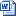 Постановление 329 от 14.05.2021 Постановление 211от 14.03.2022Постановление195 от 24.03.2023